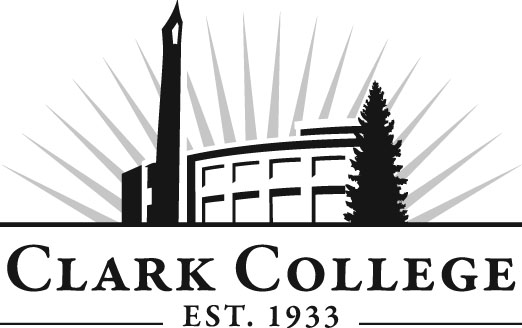 HiTECC Advisory CommitteeMeeting AgendaFriday September 23rd, 20168:00—9:30 a.m.Joan Stout Hall, room 112Agenda ItemExpected OutcomeTimeCall Meeting to Order – Committee ChairN/AWelcome and Introductions New members/guests introduced5 min.Office of Instruction Updates – Cathy Sherick5 minApproval of Minutes from Last Meeting – ChairSeptember 23, 2016. Vote.Corrections indicated and/or approval of minutes as written.5 min.Director/Division Chair/Department Head ReportAnnouncementsProgram report10 min.Work Plan-Committee Chair and Department HeadReview Draft and VoteDiscuss strategies as outlined in proposed work plan.  If necessary, identify work groups.15 min.Recruitment Plan – Committee Chair and Program SpecialistReview Plan and VoteImplement strategies as outlined in work plan.  If necessary, identify work groups.15 min.Old Business Follow-upA5 and A6 Skills ListTool List Input10,000 credit IssueReport on follow-up items from last meeting.  15 min.New BusinessNew business items are addressed by the committee.10 min.Summary of follow-up action items – Committee ChairSummary of follow-up actions communicated to the committee.5 min.Establish next meeting date and adjournment  – Committee ChairMeeting date established.5 min.